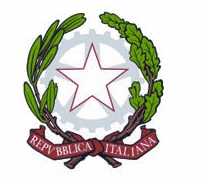                                        Ministero dell’istruzione e del meritoUfficio Scolastico Regionale per la CalabriaISTITUTO COMPRENSIVO SAN MARCO ARGENTANOScuola dell’Infanzia, Primaria e Secondaria I gradoVia Vittorio Emanuele III n. 16 - 87018 San Marco Argentano (Cs) - Tel.0984512001Codice Meccanografico: csic8ae00x – Codice Fiscale 98094030784Sito Web: www.icsanmarcoargentano.edu.ite-mail: csic8ae00x@istruzione.it -  pec:csic8ae00x@pec.istruzione.itRELAZIONE FINALE DELLA CLASSE …....................PRESENTAZIONE DELLA CLASSELa classe è composta da ________   alunni:   (_______  femmine e  ________  maschi).Sono presenti / non sono presenti   ____ alunni disabili.Sono presenti / non sono presenti    ____ alunni con DSA e ____ alunni con BES, di cui ____ con PDP.Sono presenti / non sono presenti _______ alunni stranieri alfabetizzati / da alfabetizzare.In data__________  è stato inserito l’alunno _________________________________ proveniente da _______________________________________  .                  In data__________ l’alunno ____________________________________ si è trasferito ad altra scuola.SITUAZIONE DELLA CLASSEGli allievi hanno mostrato nei confronti delle discipline un atteggiamento: Molto positivo    positivo    abbastanza positivo    accettabile    talvolta negativoe una partecipazione: produttiva    attiva    generalmente attiva    accettabile     talvolta negativaLa  preparazione è:  soddisfacente    accettabile    globalmente eterogenea     complessivamente accettabile                   non ancora accettabile    __________________Si sono osservate lacune in merito a …........................................................................................................................................................................................................................................................................................................................................................L’autonomia di lavoro è: buona    accettabile     nel complesso accettabile     non ancora adeguata	RAPPORTO DELLA CLASSE CON GLI INSEGNANTI Il rapporto con gli insegnanti è stato:  costruttivo    abbastanza costruttivo    buono    talvolta difficoltoso a causa di...................................…...........................................................................................................................................................................................................................................................................................................................................................................................     SVOLGIMENTO DELLA PROGRAMMAZIONEI contenuti della programmazione/progettazione sono stati svolti.Non sono stati svolti i seguenti contenuti:………………………………………………………………..per i seguenti motivi ………………………………………………………………………………..............................…..................................................................................................................................................................VALUTAZIONE SOMMATIVA -  COMPETENZE RAGGIUNTELe competenze sono state: pienamente acquisite     acquisite     sufficientemente acquisite     non ancora acquisiteRispetto alla situazione di partenza ed alla sua evoluzione nel corso dell’anno, la classe:  è complessivamente migliorata                     è rimasta stabile                                                                                       è peggiorata per i seguenti motivi:…………………………………………………………………………………………………………………………   ……………………………………………………………………………………………………………………..Le competenze delle discipline sono state perseguite giungendo a risultati complessivamente: molto positivi     positivi    abbastanza positivi   accettabili  non del tutto adeguati  inadeguatiSi sono osservate lacune in merito a ………………………………………………………………………………………………………………………………………………………………………………………………………………L’autonomia di lavoro è 	  adeguata	       nel complesso adeguata          per un gruppo di alunni non ancora adeguata per i seguenti motivi ………………………………………………………………….…………………………………………………………………………………………………………………………..In relazione ai diversi livelli di partenza e alle capacità individuali, le competenze delle varie discipline sono state raggiunte in modo:AVANZATO per i seguenti allievi: …………………………………………………………………………………........................................................…............................................................................................................................................................INTERMEDIO per i seguenti allievi: ……………………………………………………….............................................................................................…………………………….................................................................................................................................... BASE per i seguenti allievi: ……………………….......................................................................................................................................................................................................................................................................................................   IN VIA DI PRIMA ACQUISIZIONE per i seguenti allievi....………………………………………………………………………………………......................................                                                                   …………………………………………………………………………………………....................................... OSSERVAZIONI RELATIVE AL COMPORTAMENTOIl comportamento è andato progressivamente evolvendosi verso un maggior grado di maturità e responsabilità, tranne per gli alunni: ……………………………………………………………………..Episodicamente e in via del tutto eccezionale si è fatto uso di annotazioni di richiamo personale.E’ stato necessario convocare le famiglie dei seguenti alunni per problemi disciplinari: …………………………………………………………………………………………………………… ANNOTAZIONI….....................................................................................................................................................................................................................................................................................................................................................									                       Il team Docenti